Уважаемые родители,
это для ВасАЗБУКА ВОСПИТАНИЯ Если ребёнка постоянно критикуют, он учится ненавидеть.Если ребёнок живёт во вражде, он учится агрессивности.Если ребёнка высмеивают, он становится замкнутым.Если ребёнок живёт в упрёках, он учится с чувством вины.Если ребёнок живёт в атмосфере терпимости, он учится принимать других. Если ребёнка подбадривают, он учится верить в себя.Если ребёнка хвалят, он учится быть благодарным.Если ребёнок растёт в честности, он учится быть правдивым.Если ребёнок живёт в безопасности, он учится верить в людей.Если ребёнок переживает, он учится ценить себя.Если ребёнка понимают и дружелюбно к нему относятся, он учится находить любовь в этом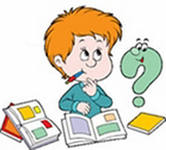 